Send Document Via ConnectSelecting the send via Connect option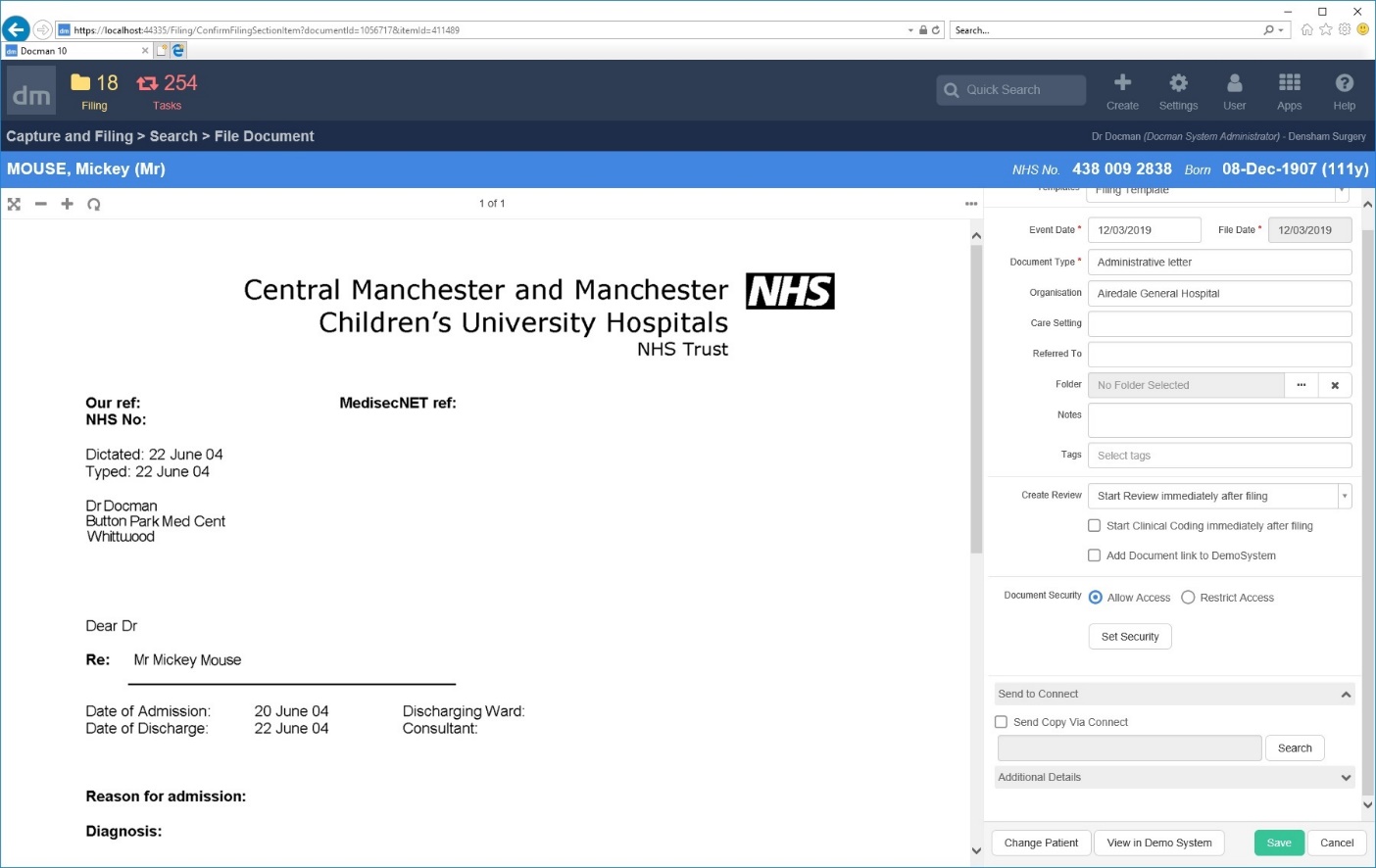 Picking the destination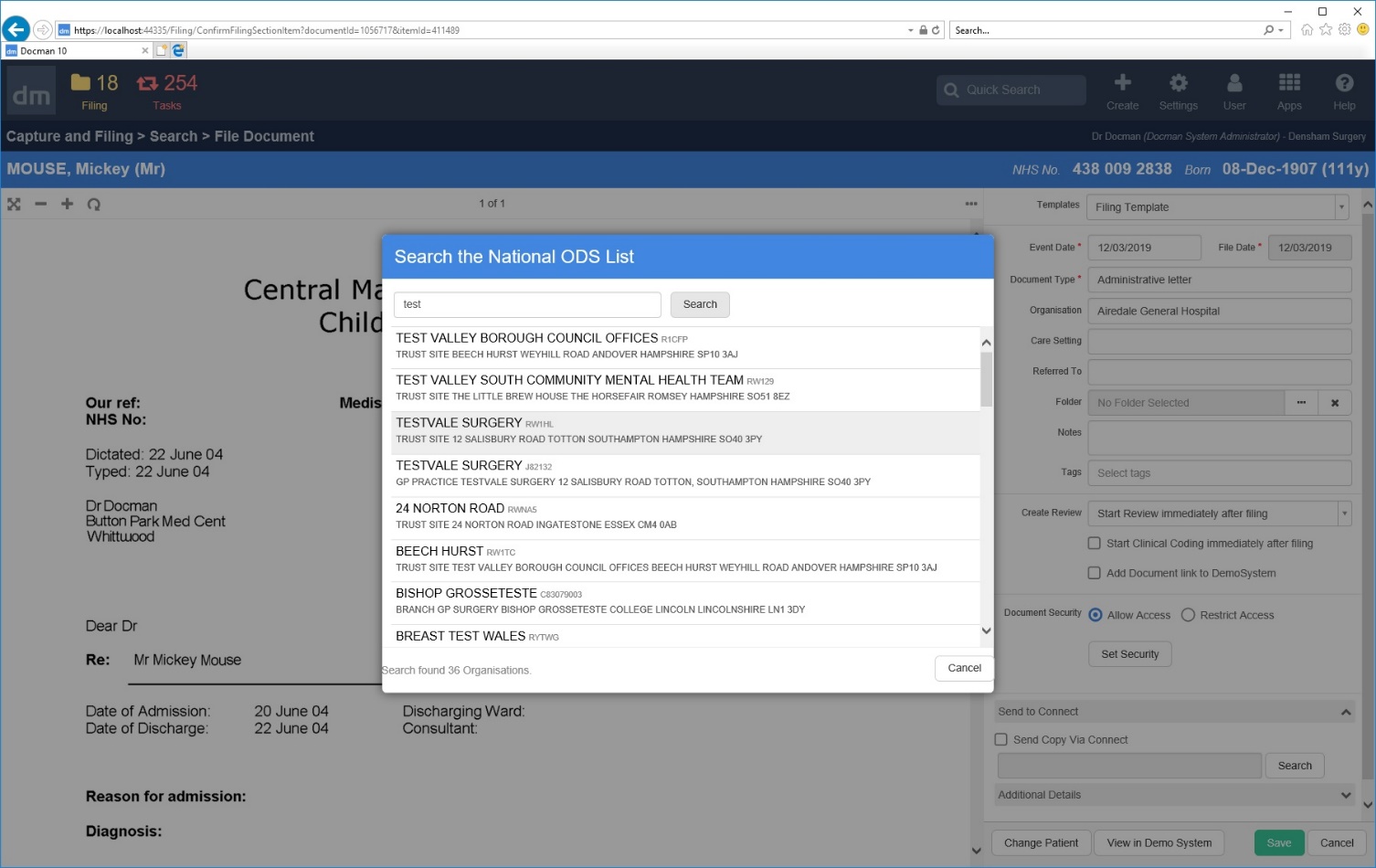 Saving the selection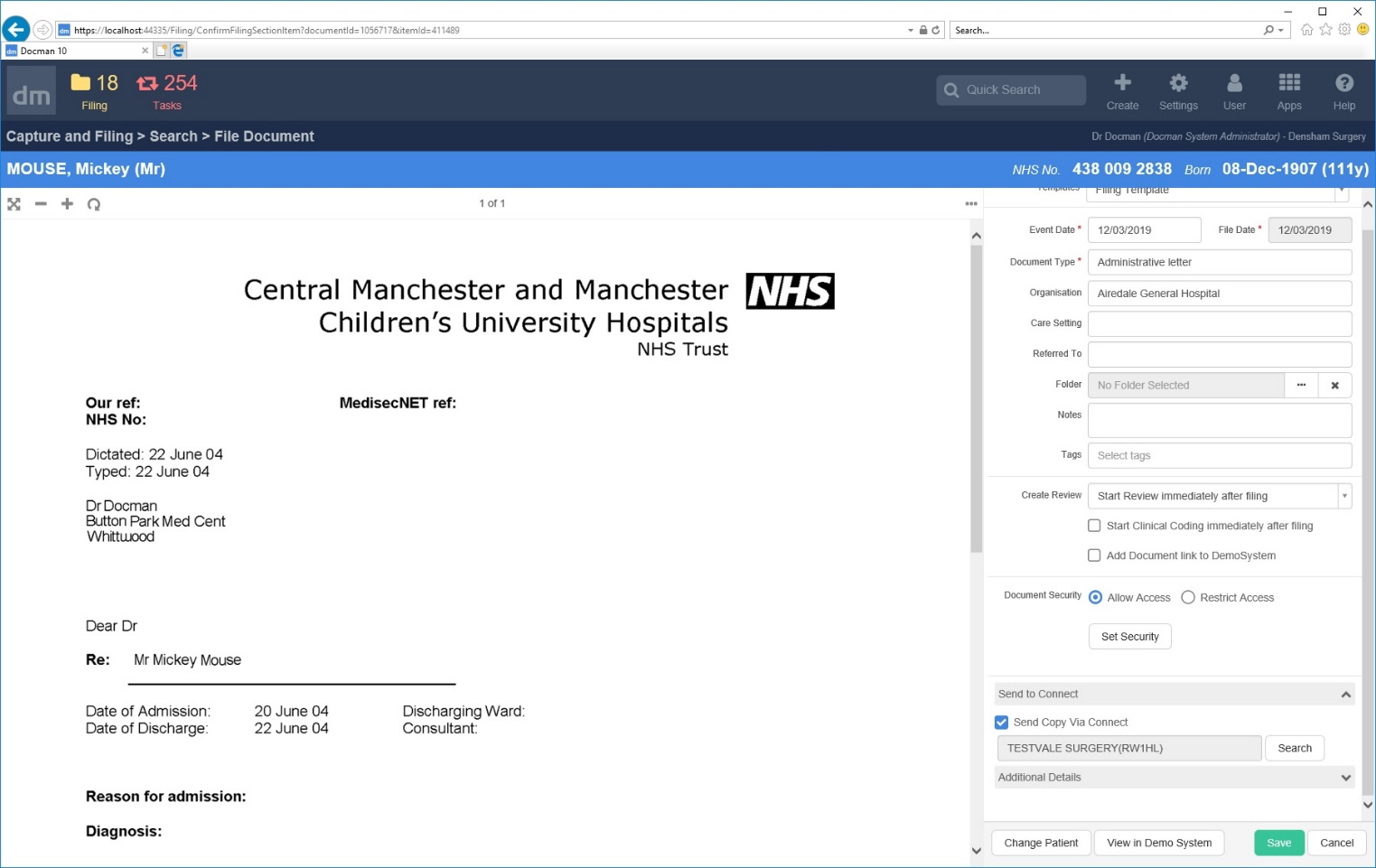 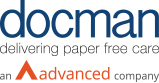 JIRA IDJIRA IDJIRA IDJIRA IDServiceNow RefTypeTitleTitleTitleTitleDescriptionDescriptionD10-948D10-948D10-948D10-948INTERNALLY LOGGED New Feature(RMS Only) Barndoc Full Referral Report(RMS Only) Barndoc Full Referral Report(RMS Only) Barndoc Full Referral Report(RMS Only) Barndoc Full Referral ReportA new feature was added as a part of the Barndoc project. A full data extract is now available. A new feature was added as a part of the Barndoc project. A full data extract is now available. D10-988D10-988D10-988D10-988INTERNALLY LOGGEDNew Feature(RMS Only) Barndoc Modifications(RMS Only) Barndoc Modifications(RMS Only) Barndoc Modifications(RMS Only) Barndoc ModificationsA number of changes were made as part of the Barndoc project. An area for additional information for an outcome is now accessible via the task card and a task card will have an indicator to show it has additional information. Various other tweaks to add information to the timeline such as the UBRN were added to ensure the workflow works correctly for Barndoc.A number of changes were made as part of the Barndoc project. An area for additional information for an outcome is now accessible via the task card and a task card will have an indicator to show it has additional information. Various other tweaks to add information to the timeline such as the UBRN were added to ensure the workflow works correctly for Barndoc.D10-929D10-929D10-929D10-929INTERNALLY LOGGED New FeatureConnect Sending- Send Document via ConnectConnect Sending- Send Document via ConnectConnect Sending- Send Document via ConnectConnect Sending- Send Document via ConnectA new feature was added to allow customers of Docman Connect to send documents to other Docman 10, Docman 7 and non Docman Endpoints. Customers of both Docman 10 and Connect will now be able to send documents directly from Docman 10 without logging into Connect. See 1A new feature was added to allow customers of Docman Connect to send documents to other Docman 10, Docman 7 and non Docman Endpoints. Customers of both Docman 10 and Connect will now be able to send documents directly from Docman 10 without logging into Connect. See 1D10-930D10-930D10-930D10-930INTERNALLY LOGGEDNew FeatureConnect Sending- Create Tasks for Rejected/Errored Connect DocumentsConnect Sending- Create Tasks for Rejected/Errored Connect DocumentsConnect Sending- Create Tasks for Rejected/Errored Connect DocumentsConnect Sending- Create Tasks for Rejected/Errored Connect DocumentsA new feature was added to manage any documents sent via Connect that error or are rejected. Tasks will be created to notify users accordingly and prompt actionA new feature was added to manage any documents sent via Connect that error or are rejected. Tasks will be created to notify users accordingly and prompt actionD10-940D10-940D10-940D10-940INTERNALLY LOGGEDNew FeatureConnect Sending– Update document auditConnect Sending– Update document auditConnect Sending– Update document auditConnect Sending– Update document auditA new feature was added to update the document audit with the Connect status once a document is sent via Connect. This will allow users to track a document from within Docman 10 instead of logging into Connect.A new feature was added to update the document audit with the Connect status once a document is sent via Connect. This will allow users to track a document from within Docman 10 instead of logging into Connect.